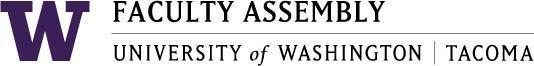 Academic Policy & Curriculum Committee June 9th, 2021, Zoom 12:30-2:00 pm Agenda Consent Agenda & Recording Permission/Land AcknowledgementApproval of Minutes​ from May 12, 2021 - ​Found in APCC Canvas –06.09.2021 ModuleAnnouncements:ASUWT Updates	Updates from UW Seattle	Hybrid and DL Policy UpdatePolicy Issues & Other BusinessRequest to approve Pilot Online Synchronous delivery for the Graduate Certificate for Software Development Engineering (GC-SDE)2021-2022 APCC Meetings (In person, Zoom, or both)Program Change ProposalsMasters in Education (Secondary Education, See documents in email and Canvas)Masters in Education (Elementary Education, See documents in email and Canvas)Education and Community Engagement MinorTeaching, Learning and Justice MinorNew Course Proposals T SPSY 548: Applied Child and Adolescent DevelopmentT BIOL 455: EcotoxicologyCourse Change Proposals T EDUC 503: Assessment FoundationsT EDUC 533: Managing Secondary Classrooms with Empathy, Equity and JusticeT EDUC 542: Classroom and School Behavior Support SystemsT EDUC 548: Classroom Management with Empathy, Equity and JusticeT EDUC 560: Mathematics Methods IT EDUC 561: Mathematics Methods IIT EDSP 545: Individualized Supports for Students with Emotional and Behavioral Changes	T EDSP 548: Special Education Classroom Management with Empathy, Equity and JusticePolicy Issues & Other Business (If time permits)APCC Annual Report 2020-21Best Practices for Course ProposalsBest Practices for Program ProposalsGoals for next year’s APCC?Join Zoom Meeting	https://washington.zoom.us/j/91456029557 	Dial by your location        +1 253 215 8782 US (Tacoma)        +1 206 337 9723 US (Seattle)Meeting ID: 914 5602 9557